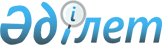 О Майском районном бюджете на 2015 - 2017 годыРешение маслихата Майского района Павлодарской области от 24 декабря 2014 года № 1/43. Зарегистрировано Департаментом юстиции Павлодарской области 14 января 2015 года № 4267      В соответствии с пунктом 2 статьи 75 Бюджетного кодекса Республики Казахстан от 4 декабря 2008 года, подпунктом 1) пункта 1 статьи 6 Закона Республики Казахстан "О местном государственном управлении и самоуправлении в Республике Казахстан" от 23 января 2001 года, пунктом 4 статьи 18 Закона Республики Казахстан "О государственном регулировании развития агропромышленного комплекса и сельских территорий" и решением сессии Павлодарского областного маслихата от 12 декабря 2014 года № 299/37 "Об областном бюджете на 2015 - 2017 годы" Майский районный маслихат РЕШИЛ:

      1. Утвердить районный бюджет на 2015 - 2017 годы согласно приложениям 1, 2 и 3 соответственно, в том числе на 2015 год в следующих объемах:

      1) доходы – 1980349 тысяч тенге, в том числе по:

      налоговым поступлениям – 353387 тысяч тенге; 

      неналоговым поступлениям – 3667 тысяч тенге;

      поступлениям трансфертов – 1621036 тысяч тенге;

      “поступления от продажи основного капитала – 2259 тысяч тенге;

      2) затраты – 1986016 тысяч тенге; 

      3) чистое бюджетное кредитование – 81474 тысяч тенге, в том числе:

      бюджетные кредиты – 92183 тысяч тенге;

      погашение бюджетных кредитов – 10709 тысяч тенге;

      4) сальдо по операциям с финансовыми активами – равно нулю;

      5) дефицит бюджета – -87141 тысяч тенге;

      6) финансирование дефицита бюджета – 87141 тысяч тенге.

      Сноска. Пункт 1 с изменениями, внесенными решениями маслихата Майского района Павлодарской области от 19.02.2015 № 2/46 (вводится в действие с 01.01.2015); от 28.04.2015 № 1/48 (вводится в действие с 01.01.2015); от 23.06.2015 № 1/49 (вводится в действие с 01.01.2015); от 15.09.2015 № 1/53 (вводится в действие с 01.01.2015); от 19.11.2015 № 2/55 (вводится в действие с 01.01.2015); от 24.12.2015 № 2/56 (вводится в действие с 01.01.2015).

      2. Предусмотреть в районном бюджете на 2015 год субвенцию из областного бюджета в размере 1242080 тысяч тенге.

      3. Утвердить резерв местного исполнительного органа в размере 2000 тысяч тенге.

      4. Утвердить перечень районных бюджетных программ, не подлежащих секвестру в процессе исполнения районного бюджета на 2015 год, согласно приложению 4.

      5. Утвердить бюджетные программы сел и сельских округов района на 2015 год согласно приложению 5. 

      5-1. Утвердить распределение сумм трансфертов органам местного самоуправления на 2015 год в разрезе сел и сельских округов согласно приложению 6.

      Сноска. Решение дополнено пунктом 5-1 в соответствии с решением маслихата Майского района Павлодарской области от 28.04.2015 № 1/48 (вводится в действие с 01.01.2015).

      6. Специалистам в области здравоохранения, социального обеспечения, образования, культуры, спорта и ветеринарии, являющимся гражданскими служащими и работающим в сельских населенных пунктах, а также указанным специалистам, работающим в государственных организациях, финансируемых из местных бюджетов, установить повышенные на двадцать пять процентов оклады и тарифные ставки по сравнению со ставками специалистов, занимающихся этими видами деятельности в городских условиях. 

      7. Контроль за выполнением настоящего решения возложить на постоянную комиссию районого маслихата по вопросам социально-экономического развития и бюджета.

      8. Настоящее решение вступает в силу с 1 января 2015 года и утрачивает силу с введением в действие решения маслихата о районном бюджете на следующий плановый период.

 Районный бюджет на 2015 год
(с изменениями)      Сноска. Приложение 1 – в редакции решения маслихата Майского района Павлодарской области от 24.12.2015 № 2/56 (вводится в действие с 01.01.2015).

 Районный бюджет на 2016 год Районный бюджет на 2017 год Перечень районных бюджетных программ, не подлежащих секвестру
в процессе исполнения районного бюджета на 2015 год Бюджетные программы
района в селах и сельских округах на 2015 год (с изменениями)      Сноска. Приложение 5 – в редакции решения маслихата Майского района Павлодарской области от 15.09.2015 № 1/53 (вводится в действие с 01.01.2015).

 Распределение сумм трансфертов органам местного самоуправления
на 2015 год в разрезе сел и сельских округов (с изменениями)      Сноска. Решение дополнено приложением 6 в соответствии с решением маслихата Майского района Павлодарской области от 28.04.2015 № 1/48 (вводится в действие с 01.01.2015); в редакции решения маслихата Майского района Павлодарской области от 15.09.2015 № 1/53 (вводится в действие с 01.01.2015).


					© 2012. РГП на ПХВ «Институт законодательства и правовой информации Республики Казахстан» Министерства юстиции Республики Казахстан
				
      Председатель сессии

К. Ботабай

      Секретарь районного маслихата

Г. Арынов
Приложение 1
к решению Майского
районного маслихата
(XLIII (очередная) сессия,
V созыв) № 1/43
от 24 декабря 2014 годаКатегория

Категория

Категория

Категория

Сумма (тысяч тенге)

Класс

Класс

Класс

Сумма (тысяч тенге)

Подкласс

Подкласс

Сумма (тысяч тенге)

Наименование

Сумма (тысяч тенге)

I. Доходы

1980349

1

Налоговые поступления

353387

01

Подоходный налог

75504

2

Индивидуальный подоходный налог

75504

03

Социальный налог

69665

1

Социальный налог

69665

04

Налоги на собственность

197629

1

Налоги на имущество

174921

3

Земельный налог

10876

4

Налог на транспортные средства

11113

5

Единый земельный налог

719

05

Внутренние налоги на товары, работы, услуги

9088

2

Акцизы

649

3

Поступления за использование природных и других ресурсов

4771

4

Сборы за ведение профессиональной и предпринимательской деятельности

3668

08

Обязательные платежи, взимаемые за совершение юридически значимых действий и (или) выдачу документов уполномоченными на то государственными органами или должностными лицами

1501

1

Государственная пошлина

1501

2

Неналоговые поступления

3667

01

Доходы от государственной собственности

1738

5

Доходы от аренды имущества, находящегося в государственной собственности

1642

7

Вознаграждения по кредитам, выданным из государственного бюджета

19

9

Прочие доходы от государственной собственности

77

04

Штрафы, пени, санкции, взыскания, налагаемые государственными учреждениями, финансируемыми из государственного бюджета, а также содержащимися и финансируемыми из бюджета (сметы расходов) Национального Банка Республики Казахстан

154

1

Штрафы, пени, санкции, взыскания, налагаемые государственными учреждениями, финансируемыми из государственного бюджета, а также содержащимися и финансируемыми из бюджета (сметы расходов) Национального Банка Республики Казахстан, за исключением поступлений от организаций нефтяного сектора

154

06

Прочие неналоговые поступления

1775

1

Прочие неналоговые поступления

1775

3

Поступления от продажи основного капитала

2259

01

Продажа государственного имущества, закрепленного за государственными учреждениями

2000

1

Продажа государственного имущества, закрепленного за
государственными учреждениями

2000

03

Продажа земли и нематериальных активов

259

1

Продажа земли

259

4

Поступления трансфертов

1621036

02

Трансферты из вышестоящих органов государственного управления

1621036

2

Трансферты из областного бюджета

1621036

Функциональная группа

Функциональная группа

Функциональная группа

Функциональная группа

Функциональная группа

Сумма (тысяч тенге)

Функциональная подгруппа

Функциональная подгруппа

Функциональная подгруппа

Функциональная подгруппа

Сумма (тысяч тенге)

Администратор бюджетных программ

Администратор бюджетных программ

Администратор бюджетных программ

Сумма (тысяч тенге)

Программа

Программа

Сумма (тысяч тенге)

Наименование

Сумма (тысяч тенге)

ІІ. Затраты

1986016

01

Государственные услуги общего характера

246844

1

Представительные, исполнительные и другие органы, выполняющие общие функции государственного управления

201820

112

Аппарат маслихата района (города областного значения)

13113

001

Услуги по обеспечению деятельности маслихата района (города областного значения)

13113

122

Аппарат акима района (города областного значения)

55240

001

Услуги по обеспечению деятельности акима района (города областного значения)

55240

123

Аппарат акима района в городе, города районного значения, поселка, села, сельского округа

133467

001

Услуги по обеспечению деятельности акима района в городе, города районного значения, поселка, села, сельского округа

132487

022

Капитальные расходы государственного органа

980

2

Финансовая деятельность

10599

452

Отдел финансов района (города областного значения)

10599

001

Услуги по реализации государственной политики в области исполнения бюджета района и управления коммунальной собственностью района (города областного значения)

9913

003

Проведение оценки имущества в целях налогообложения

365

010

Приватизация, управление коммунальным имуществом, постприватизационная деятельность и регулирование споров, связанных с этим

321

5

Планирование и статистическая деятельность

13998

453

Отдел экономики и бюджетного планирования района (города областного значения)

13998

001

Услуги по реализации государственной политики в области формирования и развития экономической политики, системы государственного планирования

13998

9

Прочие государственные услуги общего характера

20427

454

Отдел предпринимательства и сельского хозяйства района (города областного значения)

9317

001

Услуги по реализации государственной политики на местном уровне в области развития предпринимательства и сельского хозяйства

9275

007

Капитальные расходы государственного органа

42

458

Отдел жилищно-коммунального хозяйства, пассажирского транспорта и автомобильных дорог района (города областного значения)

11110

001

Услуги по реализации государственной политики на местном уровне в области жилищно-коммунального хозяйства, пассажирского транспорта и автомобильных дорог

11110

02

Оборона

5751

1

Военные нужды

3568

122

Аппарат акима района (города областного значения)

3568

005

Мероприятия в рамках исполнения всеобщей воинской обязанности

3568

2

Организация работы по чрезвычайным ситуациям

2183

122

Аппарат акима района (города областного значения)

2183

006

Предупреждение и ликвидация чрезвычайных ситуаций масштаба района (города областного значения)

534

007

Мероприятия по профилактике и тушению степных пожаров районного (городского) масштаба, а также пожаров в населенных пунктах, в которых не созданы органы государственной противопожарной службы

1649

04

Образование

1192107

1

Дошкольное воспитание и обучение

171574

123

Аппарат акима района в городе, города районного значения, поселка, села, сельского округа

162336

004

Обеспечение деятельности организаций дошкольного воспитания и обучения

22874

041

Реализация государственного образовательного заказа в дошкольных организациях образования

139462

464

Отдел образования района (города областного значения)

9238

040

Реализация государственного образовательного заказа в дошкольных организациях образования

9238

2

Начальное, основное среднее и общее среднее образование

957519

123

Аппарат акима района в городе, города районного значения, поселка, села, сельского округа

11776

005

Организация бесплатного подвоза учащихся до школы и обратно в сельской местности

11776

457

Отдел культуры, развития языков, физической культуры и спорта района (города областного значения)

37520

017

Дополнительное образование для детей и юношества по спорту

37520

464

Отдел образования района (города областного значения)

908223

003

Общеобразовательное обучение

855429

006

Дополнительное образование для детей

52794

9

Прочие услуги в области образования

63014

464

Отдел образования района (города областного значения)

63014

001

Услуги по реализации государственной политики на местном уровне в области образования

13605

005

Приобретение и доставка учебников, учебно-методических комплексов для государственных учреждений образования района (города областного значения)

9077

007

Проведение школьных олимпиад, внешкольных мероприятий и конкурсов районного (городского) масштаба

305

015

Ежемесячная выплата денежных средств опекунам (попечителям) на содержание ребенка-сироты (детей-сирот), и ребенка (детей), оставшегося без попечения родителей

5964

022

Выплата единовременных денежных средств казахстанским гражданам, усыновившим (удочерившим) ребенка (детей)-сироту и ребенка (детей), оставшегося без попечения родителей

447

029

Обследование психического здоровья детей и подростков и оказание психолого-медико-педагогической консультативной помощи населению

10544

067

Капитальные расходы подведомственных государственных учреждений и организаций

23072

06

Социальная помощь и социальное обеспечение

96381

2

Социальная помощь

83016

123

Аппарат акима района в городе, города районного значения, поселка, села, сельского округа

8536

003

Оказание социальной помощи нуждающимся гражданам на дому

8536

451

Отдел занятости и социальных программ района (города областного значения)

74480

002

Программа занятости

21535

004

Оказание социальной помощи на приобретение топлива специалистам здравоохранения, образования, социального обеспечения, культуры, спорта и ветеринарии в сельской местности в соответствии с законодательством Республики Казахстан

6581

005

Государственная адресная социальная помощь

1662

007

Социальная помощь отдельным категориям нуждающихся граждан по решениям местных представительных органов

34846

010

Материальное обеспечение детей-инвалидов, воспитывающихся и обучающихся на дому

254

014

Оказание социальной помощи нуждающимся гражданам на дому

632

016

Государственные пособия на детей до 18 лет

2850

017

Обеспечение нуждающихся инвалидов обязательными гигиеническими средствами и предоставление услуг специалистами жестового языка, индивидуальными помощниками в соответствии с индивидуальной программой реабилитации инвалида

2555

052

Проведение мероприятий, посвященных семидесятилетию Победы в Великой Отечественной войне

3565

9

Прочие услуги в области социальной помощи и социального обеспечения

13365

451

Отдел занятости и социальных программ района (города областного значения)

13365

001

Услуги по реализации государственной политики на местном уровне в области обеспечения занятости и реализации социальных программ для населения

12421

011

Оплата услуг по зачислению, выплате и доставке пособий и других социальных выплат

596

021

Капитальные расходы государственного органа

348

07

Жилищно-коммунальное хозяйство

134850

1

Жилищное хозяйство

11481

458

Отдел жилищно-коммунального хозяйства, пассажирского транспорта и автомобильных дорог района (города областного значения)

4703

003

Организация сохранения государственного жилищного фонда

500

004

Обеспечение жильем отдельных категорий граждан

2460

041

Ремонт и благоустройство объектов в рамках развития городов и сельских населенных пунктов по Дорожной карте занятости 2020

1743

464

Отдел образования района (города областного значения)

6778

026

Ремонт объектов в рамках развития городов и сельских населенных пунктов по Дорожной карте занятости 2020

6778

2

Коммунальное хозяйство

104305

123

Аппарат акима района в городе, города районного значения, поселка, села, сельского округа

612

014

Организация водоснабжения населенных пунктов

612

458

Отдел жилищно-коммунального хозяйства, пассажирского транспорта и автомобильных дорог района (города областного значения)

100024

012

Функционирование системы водоснабжения и водоотведения

42191

026

Организация эксплуатации тепловых сетей,находящихся в коммунальной собственности районов (городов областного значения)

57833

472

Отдел строительства, архитектуры и градостроительства района (города областного значения)

3669

006

Развитие системы водоснабжения и водоотведения

3669

3

Благоустройство населенных пунктов

19064

123

Аппарат акима района в городе, города районного значения, поселка, села, сельского округа

19064

008

Освещение улиц населенных пунктов

16761

011

Благоустройство и озеленение населенных пунктов

2303

08

Культура, спорт, туризм и информационное пространство

155567

1

Деятельность в области культуры

106741

123

Аппарат акима района в городе, города районного значения, поселка, села, сельского округа

83675

006

Поддержка культурно-досуговой работы на местном уровне

83675

457

Отдел культуры, развития языков, физической культуры и спорта района (города областного значения)

23066

003

Поддержка культурно-досуговой работы

20183

015

Обеспечение сохранности историко-культурного наследия и доступа к ним

2883

2

Спорт

2808

457

Отдел культуры, развития языков, физической культуры и спорта района (города областного значения)

2808

009

Проведение спортивных соревнований на районном (города областного значения) уровне

1167

010

Подготовка и участие членов сборных команд района (города областного значения) по различным видам спорта на областных спортивных соревнованиях

1641

3

Информационное пространство

28435

456

Отдел внутренней политики района (города областного значения)

5576

002

Услуги по проведению государственной информационной политики

5576

457

Отдел культуры, развития языков, физической культуры и спорта района (города областного значения)

22859

006

Функционирование районных (городских) библиотек

22449

007

Развитие государственного языка и других языков народа Казахстана

410

9

Прочие услуги по организации культуры, спорта, туризма и информационного пространства

17583

456

Отдел внутренней политики района (города областного значения)

9517

001

Услуги по реализации государственной политики на местном уровне в области информации, укрепления государственности и формирования социального оптимизма граждан

5599

003

Реализация мероприятий в сфере молодежной политики

3350

032

Капитальные расходы подведомственных государственных учреждений и организаций

568

457

Отдел культуры, развития языков, физической культуры и спорта района (города областного значения)

8066

001

Услуги по реализации государственной политики на местном уровне в области культуры, развития языков, физической культуры и спорта

6625

032

Капитальные расходы подведомственных государственных учреждений и организаций

1441

10

Сельское, водное, лесное, рыбное хозяйство, особо охраняемые природные территории, охрана окружающей среды и животного мира, земельные отношения

77677

1

Сельское хозяйство

29615

453

Отдел экономики и бюджетного планирования района (города областного значения)

11058

099

Реализация мер по оказанию социальной поддержки специалистов

11058

473

Отдел ветеринарии района (города областного значения)

18557

001

Услуги по реализации государственной политики на местном уровне в сфере ветеринарии

8849

005

Обеспечение функционирования скотомогильников (биотермических ям)

739

007

Организация отлова и уничтожения бродячих собак и кошек

691

010

Проведение мероприятий по идентификации сельскохозяйственных животных

1046

047

Возмещение владельцам стоимости обезвреженных (обеззараженных) и переработанных без изъятия животных, продукции и сырья животного происхождения, представляющих опасность для здоровья животных и человека

7232

6

Земельные отношения

7452

463

Отдел земельных отношений района (города областного значения)

7452

001

Услуги по реализации государственной политики в области регулирования земельных отношений на территории района (города областного значения)

6527

003

Земельно-хозяйственное устройство населенных пунктов

925

9

Прочие услуги в области сельского, водного, лесного, рыбного хозяйства, охраны окружающей среды и земельных отношений

40610

473

Отдел ветеринарии района (города областного значения)

40610

011

Проведение противоэпизоотических мероприятий

40610

11

Промышленность, архитектурная, градостроительная и строительная деятельность

6764

2

Архитектурная, градостроительная и строительная деятельность

6764

472

Отдел строительства, архитектуры и градостроительства района (города областного значения)

6764

001

Услуги по реализации государственной политики в области строительства, архитектуры и градостроительства на местном уровне

6764

12

Транспорт и коммуникации

36641

1

Автомобильный транспорт

35276

123

Аппарат акима района в городе, города районного значения, поселка, села, сельского округа

27774

013

Обеспечение функционирования автомобильных дорог в городах районного значения, поселках, селах, сельских округах

5654

045

Капитальный и средний ремонт автомобильных дорог улиц населенных пунктов

22120

458

Отдел жилищно-коммунального хозяйства, пассажирского транспорта и автомобильных дорог района (города областного значения)

7502

023

Обеспечение функционирования автомобильных дорог

7502

9

Прочие услуги в сфере транспорта и коммуникаций

1365

458

Отдел жилищно-коммунального хозяйства, пассажирского транспорта и автомобильных дорог района (города областного значения)

1365

037

Субсидирование пассажирских перевозок по социально значимым городским (сельским), пригородным и внутрирайонным сообщениям

1365

13

Прочие

10754

9

Прочие

10754

123

Аппарат акима района в городе, города районного значения, поселка, села, сельского округа

10754

040

Реализация мер по содействию экономическому развитию регионов в рамках Программы "Развитие регионов"

10754

14

Обслуживание долга

19

1

Обслуживание долга

19

452

Отдел финансов района (города областного значения)

19

013

Обслуживание долга местных исполнительных органов по выплате вознаграждений и иных платежей по займам из областного бюджета

19

15

Трансферты

22661

1

Трансферты

22661

452

Отдел финансов района (города областного значения)

22661

006

Возврат неиспользованных (недоиспользованных) целевых трансфертов

9003

051

Трансферты органам местного самоуправления

13052

053

Возврат сумм неиспользованных (недоиспользованных) целевых трансфертов на развитие, выделенных в истекшем финансовом году, разрешенных доиспользовать по решению местных исполнительных органов

606

ІІІ. ЧИСТОЕ БЮДЖЕТНОЕ КРЕДИТОВАНИЕ

81474

Бюджетные кредиты

92183

10

Сельское, водное, лесное, рыбное хозяйство, особо охраняемые природные территории, охрана окружающей среды и животного мира, земельные отношения

92183

1

Сельское хозяйство

92183

453

Отдел экономики и бюджетного планирования района (города областного значения)

92183

006

Бюджетные кредиты для реализации мер социальной поддержки специалистов

92183

5

Погашение бюджетных кредитов

10709

01

Погашение бюджетных кредитов

10709

1

Погашение бюджетных кредитов, выданных из государственного бюджета

10709

ІV. САЛЬДО ПО ОПЕРАЦИЯМ С ФИНАНСОВЫМИ АКТИВАМИ

0

V. ДЕФИЦИТ (ПРОФИЦИТ) БЮДЖЕТА

-87141

VІ. ФИНАНСИРОВАНИЕ ДЕФИЦИТА (ИСПОЛЬЗОВАНИЕ ПРОФИЦИТА) БЮДЖЕТА

87141

7

Поступления займов

91945

01

Внутренние государственные займы

91945

2

Договоры займа

91945

16

Погашение займов

10709

1

Погашение займов

10709

452

Отдел финансов района (города областного значения)

10709

008

Погашение долга местного исполнительного органа перед вышестоящим бюджетом

10709

8

Используемые остатки бюджетных средств

5905

01

Остатки бюджетных средств

5905

1

Свободные остатки бюджетных средств

5905

Приложение 2
к решению Майского
районного маслихата
(XLIII (очередная) сессия,
V созыв) № 1/43
от 24 декабря 2014 годаКатегория

Категория

Категория

Категория

Сумма (тысяч тенге)

Класс Наименование

Класс Наименование

Класс Наименование

Сумма (тысяч тенге)

Подкласс

Подкласс

Сумма (тысяч тенге)

I. Доходы

1722198

1

Налоговые поступления

411699

01

Подоходный налог

103687

2

Индивидуальный подоходный налог 

103687

03

Социальный налог

90057

1

Социальный налог

90057

04

Налоги на собственность

210772

1

Налоги на имущество

191617

3

Земельный налог

2611

4

Налог на транспортные средства

15411

5

Единый земельный налог

1133

05

Внутренние налоги на товары, работы, услуги

5791

2

Акцизы

695

3

Поступления за использование природных и других ресурсов

2602

4

Сборы за ведение профессиональной и предпринимательской деятельности

2494

08

Обязательные платежи, взимаемые за совершение юридически значимых действий и (или) выдачу документов уполномоченными на то государственными органами или должностными лицами

1392

1

Государственная пошлина

1392

2

Неналоговые поступления

4863

01

Доходы от государственной собственности

1299

5

Доходы от аренды имущества, находящегося в государственной собственности

1284

7

Вознаграждения по кредитам, выданным из государственного бюджета

15

06

Прочие неналоговые поступления 

3564

1

Прочие неналоговые поступления 

3564

4

Поступления трансфертов

1305636

02

Трансферты из вышестоящих органов государственного управления

1305636

2

Трансферты из областного бюджета

1305636

Функциональная группа

Функциональная группа

Функциональная группа

Функциональная группа

Функциональная группа

Сумма (тысяч тенге)

Функциональная подгруппа

Функциональная подгруппа

Функциональная подгруппа

Функциональная подгруппа

Сумма (тысяч тенге)

Администратор бюджетных программ

Администратор бюджетных программ

Администратор бюджетных программ

Сумма (тысяч тенге)

Наименование

Наименование

Сумма (тысяч тенге)

Программа

Сумма (тысяч тенге)

ІІ. Затраты

1722198

01

Государственные услуги общего характера

242819

1

Представительные, исполнительные и другие органы, выполняющие общие функции государственного управления

201293

112

Аппарат маслихата района (города областного значения)

13041

001

Услуги по обеспечению деятельности маслихата района (города областного значения)

13041

122

Аппарат акима района (города областного значения)

54953

001

Услуги по обеспечению деятельности акима района (города областного значения)

54953

123

Аппарат акима района в городе, города районного значения, поселка, села, сельского округа

133299

001

Услуги по обеспечению деятельности акима района в городе, города районного значения, поселка, села, сельского округа

133299

2

Финансовая деятельность

10150

452

Отдел финансов района (города областного значения)

10150

001

Услуги по реализации государственной политики в области исполнения бюджета района и управления коммунальной собственностью района (города областного значения)

9417

003

Проведение оценки имущества в целях налогообложения

733

5

Планирование и статистическая деятельность

14481

453

Отдел экономики и бюджетного планирования района (города областного значения)

14481

001

Услуги по реализации государственной политики в области формирования и развития экономической политики, системы государственного планирования 

14481

9

Прочие государственные услуги общего характера

16895

454

Отдел предпринимательства и сельского хозяйства района (города областного значения)

9675

001

Услуги по реализации государственной политики на местном уровне в области развития предпринимательства и сельского хозяйства 

9675

458

Отдел жилищно-коммунального хозяйства, пассажирского транспорта и автомобильных дорог района (города областного значения)

7220

001

Услуги по реализации государственной политики на местном уровне в области жилищно-коммунального хозяйства, пассажирского транспорта и автомобильных дорог 

7220

02

Оборона

5905

1

Военные нужды

4905

122

Аппарат акима района (города областного значения)

4905

005

Мероприятия в рамках исполнения всеобщей воинской обязанности

4905

2

Организация работы по чрезвычайным ситуациям

1000

122

Аппарат акима района (города областного значения)

1000

006

Предупреждение и ликвидация чрезвычайных ситуаций масштаба района (города областного значения)

600

007

Мероприятия по профилактике и тушению степных пожаров районного (городского) масштаба, а также пожаров в населенных пунктах, в которых не созданы органы государственной противопожарной службы

400

04

Образование

1009010

1

Дошкольное воспитание и обучение

24871

123

Аппарат акима района в городе, города районного значения, поселка, села, сельского округа

24871

004

Обеспечение деятельности организаций дошкольного воспитания и обучения

24871

2

Начальное, основное среднее и общее среднее образование

913269

123

Аппарат акима района в городе, города районного значения, поселка, села, сельского округа

10076

005

Организация бесплатного подвоза учащихся до школы и обратно в сельской местности

10076

457

Отдел культуры, развития языков, физической культуры и спорта района (города областного значения)

35203

017

Дополнительное образование для детей и юношества по спорту

35203

464

Отдел образования района (города областного значения)

867990

003

Общеобразовательное обучение

814014

006

Дополнительное образование для детей 

53976

9

Прочие услуги в области образования

70870

464

Отдел образования района (города областного значения)

70870

001

Услуги по реализации государственной политики на местном уровне в области образования 

13730

005

Приобретение и доставка учебников, учебно-методических комплексов для государственных учреждений образования района (города областного значения)

9809

007

Проведение школьных олимпиад, внешкольных мероприятий и конкурсов районного (городского) масштаба

326

015

Ежемесячная выплата денежных средств опекунам (попечителям) на содержание ребенка-сироты (детей-сирот), и ребенка (детей), оставшегося без попечения родителей

7197

022

Выплата единовременных денежных средств казахстанским гражданам, усыновившим (удочерившим) ребенка (детей)-сироту и ребенка (детей), оставшегося без попечения родителей

479

029

Обследование психического здоровья детей и подростков и оказание психолого-медико-педагогической консультативной помощи населению

10839

067

Капитальные расходы подведомственных государственных учреждений и организаций

28490

06

Социальная помощь и социальное обеспечение

113408

2

Социальная помощь

96776

123

Аппарат акима района в городе, города районного значения, поселка, села, сельского округа

7647

003

Оказание социальной помощи нуждающимся гражданам на дому

7647

451

Отдел занятости и социальных программ района (города областного значения)

89129

002

Программа занятости

25161

004

Оказание социальной помощи на приобретение топлива специалистам здравоохранения, образования, социального обеспечения, культуры, спорта и ветеринарии в сельской местности в соответствии с законодательством Республики Казахстан

8417

005

Государственная адресная социальная помощь

4347

007

Социальная помощь отдельным категориям нуждающихся граждан по решениям местных представительных органов

38720

010

Материальное обеспечение детей-инвалидов, воспитывающихся и обучающихся на дому

611

014

Оказание социальной помощи нуждающимся гражданам на дому

582

016

Государственные пособия на детей до 18 лет

8143

017

Обеспечение нуждающихся инвалидов обязательными гигиеническими средствами и предоставление услуг специалистами жестового языка, индивидуальными помощниками в соответствии с индивидуальной программой реабилитации инвалида

3148

9

Прочие услуги в области социальной помощи и социального обеспечения

16632

451

Отдел занятости и социальных программ района (города областного значения)

16632

001

Услуги по реализации государственной политики на местном уровне в области обеспечения занятости и реализации социальных программ для населения

15994

011

Оплата услуг по зачислению, выплате и доставке пособий и других социальных выплат

638

07

Жилищно-коммунальное хозяйство

90378

1

Жилищное хозяйство

24888

472

Отдел строительства, архитектуры и градостроительства района (города областного значения)

24888

003

Проектирование и (или) строительство, реконструкция жилья коммунального жилищного фонда

24888

2

Коммунальное хозяйство

35468

123

Аппарат акима района в городе, города районного значения, поселка, села, сельского округа

601

014

Организация водоснабжения населенных пунктов

601

458

Отдел жилищно-коммунального хозяйства, пассажирского транспорта и автомобильных дорог района (города областного значения)

34867

012

Функционирование системы водоснабжения и водоотведения

34867

3

Благоустройство населенных пунктов

30022

123

Аппарат акима района в городе, города районного значения, поселка, села, сельского округа

30022

008

Освещение улиц населенных пунктов

21592

009

Обеспечение санитарии населенных пунктов

4107

011

Благоустройство и озеленение населенных пунктов

4323

08

Культура, спорт, туризм и информационное пространство

158428

1

Деятельность в области культуры

106492

123

Аппарат акима района в городе, города районного значения, поселка, села, сельского округа

80930

006

Поддержка культурно-досуговой работы на местном уровне

80930

457

Отдел культуры, развития языков, физической культуры и спорта района (города областного значения)

25562

003

Поддержка культурно-досуговой работы

22680

015

Обеспечение сохранности историко-культурного наследия и доступа к ним

2882

2

Спорт

3005

457

Отдел культуры, развития языков, физической культуры и спорта района (города областного значения)

3005

009

Проведение спортивных соревнований на районном (города областного значения) уровне

1249

010

Подготовка и участие членов сборных команд района (города областного значения) по различным видам спорта на областных спортивных соревнованиях

1756

3

Информационное пространство

28640

456

Отдел внутренней политики района (города областного значения)

4307

002

Услуги по проведению государственной информационной политики 

4307

457

Отдел культуры, развития языков, физической культуры и спорта района (города областного значения)

24333

006

Функционирование районных (городских) библиотек

24131

007

Развитие государственного языка и других языков народа Казахстана

202

9

Прочие услуги по организации культуры, спорта, туризма и информационного пространства

20291

456

Отдел внутренней политики района (города областного значения)

11415

001

Услуги по реализации государственной политики на местном уровне в области информации, укрепления государственности и формирования социального оптимизма граждан

6462

003

Реализация мероприятий в сфере молодежной политики

4953

457

Отдел культуры, развития языков, физической культуры и спорта района (города областного значения)

8876

001

Услуги по реализации государственной политики на местном уровне в области культуры, развития языков, физической культуры и спорта 

6736

032

Капитальные расходы подведомственных государственных учреждений и организаций

2140

10

Сельское, водное, лесное, рыбное хозяйство, особо охраняемые природные территории, охрана окружающей среды и животного мира, земельные отношения

69485

1

Сельское хозяйство

23201

453

Отдел экономики и бюджетного планирования района (города областного значения)

14355

099

Реализация мер по оказанию социальной поддержки специалистов

14355

473

Отдел ветеринарии района (города областного значения)

8846

001

Услуги по реализации государственной политики на местном уровне в сфере ветеринарии

6870

005

Обеспечение функционирования скотомогильников (биотермических ям)

739

007

Организация отлова и уничтожения бродячих собак и кошек

691

010

Проведение мероприятий по идентификации сельскохозяйственных животных

546

6

Земельные отношения

5674

463

Отдел земельных отношений района (города областного значения)

5674

001

Услуги по реализации государственной политики в области регулирования земельных отношений на территории района (города областного значения)

5674

9

Прочие услуги в области сельского, водного, лесного, рыбного хозяйства, охраны окружающей среды и земельных отношений

40610

473

Отдел ветеринарии района (города областного значения)

40610

011

Проведение противоэпизоотических мероприятий

40610

11

Промышленность, архитектурная, градостроительная и строительная деятельность

7058

2

Архитектурная, градостроительная и строительная деятельность

7058

472

Отдел строительства, архитектуры и градостроительства района (города областного значения)

7058

001

Услуги по реализации государственной политики в области строительства, архитектуры и градостроительства на местном уровне

7058

12

Транспорт и коммуникации

12938

1

Автомобильный транспорт

12154

123

Аппарат акима района в городе, города районного значения, поселка, села, сельского округа

6272

013

Обеспечение функционирования автомобильных дорог в городах районного значения, поселках, селах, сельских округах

6272

458

Отдел жилищно-коммунального хозяйства, пассажирского транспорта и автомобильных дорог района (города областного значения)

5882

023

Обеспечение функционирования автомобильных дорог

5882

9

Прочие услуги в сфере транспорта и коммуникаций

784

458

Отдел жилищно-коммунального хозяйства, пассажирского транспорта и автомобильных дорог района (города областного значения)

784

037

Субсидирование пассажирских перевозок по социально значимым городским (сельским), пригородным и внутрирайонным сообщениям

784

13

Прочие

12754

9

Прочие

12754

123

Аппарат акима района в городе, города районного значения, поселка, села, сельского округа

10754

040

Реализация мер по содействию экономическому развитию регионов в рамках Программы "Развитие регионов" 

10754

452

Отдел финансов района (города областного значения)

2000

012

Резерв местного исполнительного органа района (города областного значения) 

2000

14

Обслуживание долга

15

1

Обслуживание долга

15

452

Отдел финансов района (города областного значения)

15

013

Обслуживание долга местных исполнительных органов по выплате вознаграждений и иных платежей по займам из областного бюджета

15

ІІІ. ЧИСТОЕ БЮДЖЕТНОЕ КРЕДИТОВАНИЕ

-11283

5

Погашение бюджетных кредитов

11283

01

Погашение бюджетных кредитов

11283

1

Погашение бюджетных кредитов выданных из государственного бюджета

11283

ІV. САЛЬДО ПО ОПЕРАЦИЯМ С ФИНАНСОВЫМИ АКТИВАМИ

0

V. ДЕФИЦИТ (ПРОФИЦИТ) БЮДЖЕТА

11283

VІ. ФИНАНСИРОВАНИЕ ДЕФИЦИТА (ИСПОЛЬЗОВАНИЕ ПРОФИЦИТА) БЮДЖЕТА

-11283

16

Погашение займов

11283

1

Погашение займов

11283

452

Отдел финансов района (города областного значения)

11283

008

Погашение долга местного исполнительного органа перед вышестоящим бюджетом

11283

Приложение 3
к решению Майского
районного маслихата
(XLIII (очередная) сессия,
V созыв) № 1/43
от 24 декабря 2014 годаКатегория

Категория

Категория

Категория

Сумма (тысяч тенге)

Класс

Класс

Класс

Класс

Сумма (тысяч тенге)

Подкласс

Подкласс

Сумма (тысяч тенге)

Наименование

Сумма (тысяч тенге)

I. Доходы

1762211

1

Налоговые поступления

440517

01

Подоходный налог

110944

2

Индивидуальный подоходный налог 

110944

03

Социальный налог

96361

1

Социальный налог

96361

04

Налоги на собственность

225528

1

Налоги на имущество

205031

3

Земельный налог

2794

4

Налог на транспортные средства

16490

5

Единый земельный налог

1213

05

Внутренние налоги на товары, работы, услуги

6195

2

Акцизы

743

3

Поступления за использование природных и других ресурсов

2784

4

Сборы за ведение профессиональной и предпринимательской деятельности

2668

08

Обязательные платежи, взимаемые за совершение юридически значимых действий и (или) выдачу документов уполномоченными на то государственными органами или должностными лицами

1489

1

Государственная пошлина

1489

2

Неналоговые поступления

5204

01

Доходы от государственной собственности

1387

5

Доходы от аренды имущества, находящегося в государственной собственности

1374

7

Вознаграждения по кредитам, выданным из государственного бюджета

13

06

Прочие неналоговые поступления 

3817

1

Прочие неналоговые поступления 

3817

4

Поступления трансфертов

1316490

02

Трансферты из вышестоящих органов государственного управления

1316490

2

Трансферты из областного бюджета

1316490

Функциональная группа

Функциональная группа

Функциональная группа

Функциональная группа

Функциональная группа

Сумма (тысяч тенге)

Функциональная подгруппа

Функциональная подгруппа

Функциональная подгруппа

Функциональная подгруппа

Сумма (тысяч тенге)

Администратор бюджетных программ

Администратор бюджетных программ

Администратор бюджетных программ

Сумма (тысяч тенге)

Наименование

Наименование

Сумма (тысяч тенге)

Программа

Сумма (тысяч тенге)

ІІ. Затраты

1762211

01

Государственные услуги общего характера

246683

1

Представительные, исполнительные и другие органы, выполняющие общие функции государственного управления

203972

112

Аппарат маслихата района (города областного значения)

13041

001

Услуги по обеспечению деятельности маслихата района (города областного значения)

13041

122

Аппарат акима района (города областного значения)

56234

001

Услуги по обеспечению деятельности акима района (города областного значения)

56234

123

Аппарат акима района в городе, города районного значения, поселка, села, сельского округа

134697

001

Услуги по обеспечению деятельности акима района в городе, города районного значения, поселка, села, сельского округа

134697

2

Финансовая деятельность

10150

452

Отдел финансов района (города областного значения)

10150

001

Услуги по реализации государственной политики в области исполнения бюджета района и управления коммунальной собственностью района (города областного значения)

9417

003

Проведение оценки имущества в целях налогообложения

733

5

Планирование и статистическая деятельность

15455

453

Отдел экономики и бюджетного планирования района (города областного значения)

15455

001

Услуги по реализации государственной политики в области формирования и развития экономической политики, системы государственного планирования

15455

9

Прочие государственные услуги общего характера

17106

454

Отдел предпринимательства и сельского хозяйства района (города областного значения)

9790

001

Услуги по реализации государственной политики на местном уровне в области развития предпринимательства и сельского хозяйства 

9790

458

Отдел жилищно-коммунального хозяйства, пассажирского транспорта и автомобильных дорог района (города областного значения)

7316

001

Услуги по реализации государственной политики на местном уровне в области жилищно-коммунального хозяйства, пассажирского транспорта и автомобильных дорог 

7316

02

Оборона

6186

1

Военные нужды

5186

122

Аппарат акима района (города областного значения)

5186

005

Мероприятия в рамках исполнения всеобщей воинской обязанности

5186

2

Организация работы по чрезвычайным ситуациям

1000

122

Аппарат акима района (города областного значения)

1000

006

Предупреждение и ликвидация чрезвычайных ситуаций масштаба района (города областного значения)

600

007

Мероприятия по профилактике и тушению степных пожаров районного (городского) масштаба, а также пожаров в населенных пунктах, в которых не созданы органы государственной противопожарной службы

400

04

Образование

1034916

1

Дошкольное воспитание и обучение

26501

123

Аппарат акима района в городе, города районного значения, поселка, села, сельского округа

26501

004

Обеспечение деятельности организаций дошкольного воспитания и обучения

26501

2

Начальное, основное среднее и общее среднее образование

935367

123

Аппарат акима района в городе, города районного значения, поселка, села, сельского округа

10414

005

Организация бесплатного подвоза учащихся до школы и обратно в сельской местности

10414

457

Отдел культуры, развития языков, физической культуры и спорта района (города областного значения)

35553

017

Дополнительное образование для детей и юношества по спорту

35553

464

Отдел образования района (города областного значения)

889400

003

Общеобразовательное обучение

834010

006

Дополнительное образование для детей 

55390

9

Прочие услуги в области образования

73048

464

Отдел образования района (города областного значения)

73048

001

Услуги по реализации государственной политики на местном уровне в области образования 

13845

005

Приобретение и доставка учебников, учебно-методических комплексов для государственных учреждений образования района (города областного значения)

10496

007

Проведение школьных олимпиад, внешкольных мероприятий и конкурсов районного (городского) масштаба

349

015

Ежемесячная выплата денежных средств опекунам (попечителям) на содержание ребенка-сироты (детей-сирот), и ребенка (детей), оставшегося без попечения родителей

7701

022

Выплата единовременных денежных средств казахстанским гражданам, усыновившим (удочерившим) ребенка (детей)-сироту и ребенка (детей), оставшегося без попечения родителей

512

029

Обследование психического здоровья детей и подростков и оказание психолого-медико-педагогической консультативной помощи населению

10955

067

Капитальные расходы подведомственных государственных учреждений и организаций

29190

06

Социальная помощь и социальное обеспечение

119544

2

Социальная помощь

102641

123

Аппарат акима района в городе, города районного значения, поселка, села, сельского округа

7658

003

Оказание социальной помощи нуждающимся гражданам на дому

7658

451

Отдел занятости и социальных программ района (города областного значения)

94983

002

Программа занятости

26670

004

Оказание социальной помощи на приобретение топлива специалистам здравоохранения, образования, социального обеспечения, культуры, спорта и ветеринарии в сельской местности в соответствии с законодательством Республики Казахстан

9006

005

Государственная адресная социальная помощь

4652

007

Социальная помощь отдельным категориям нуждающихся граждан по решениям местных представительных органов

41423

010

Материальное обеспечение детей-инвалидов, воспитывающихся и обучающихся на дому

653

014

Оказание социальной помощи нуждающимся гражданам на дому

582

016

Государственные пособия на детей до 18 лет

8713

017

Обеспечение нуждающихся инвалидов обязательными гигиеническими средствами и предоставление услуг специалистами жестового языка, индивидуальными помощниками в соответствии с индивидуальной программой реабилитации инвалида

3284

9

Прочие услуги в области социальной помощи и социального обеспечения

16903

451

Отдел занятости и социальных программ района (города областного значения)

16903

001

Услуги по реализации государственной политики на местном уровне в области обеспечения занятости и реализации социальных программ для населения

16221

011

Оплата услуг по зачислению, выплате и доставке пособий и других социальных выплат

682

07

Жилищно-коммунальное хозяйство

83239

1

Жилищное хозяйство

13856

472

Отдел строительства, архитектуры и градостроительства района (города областного значения)

13856

003

Проектирование и (или) строительство, реконструкция жилья коммунального жилищного фонда

13856

2

Коммунальное хозяйство

37915

123

Аппарат акима района в городе, города районного значения, поселка, села, сельского округа

607

014

Организация водоснабжения населенных пунктов

607

458

Отдел жилищно-коммунального хозяйства, пассажирского транспорта и автомобильных дорог района (города областного значения)

37308

012

Функционирование системы водоснабжения и водоотведения

37308

3

Благоустройство населенных пунктов

31468

123

Аппарат акима района в городе, города районного значения, поселка, села, сельского округа

31468

008

Освещение улиц населенных пунктов

22618

009

Обеспечение санитарии населенных пунктов

4327

011

Благоустройство и озеленение населенных пунктов

4523

08

Культура, спорт, туризм и информационное пространство

163226

1

Деятельность в области культуры

109764

123

Аппарат акима района в городе, города районного значения, поселка, села, сельского округа

83830

006

Поддержка культурно-досуговой работы на местном уровне

83830

457

Отдел культуры, развития языков, физической культуры и спорта района (города областного значения)

25934

003

Поддержка культурно-досуговой работы

23052

015

Обеспечение сохранности историко-культурного наследия и доступа к ним

2882

2

Спорт

3215

457

Отдел культуры, развития языков, физической культуры и спорта района (города областного значения)

3215

009

Проведение спортивных соревнований на районном (города областного значения) уровне

1336

010

Подготовка и участие членов сборных команд района (города областного значения) по различным видам спорта на областных спортивных соревнованиях

1879

3

Информационное пространство

29222

456

Отдел внутренней политики района (города областного значения)

4608

002

Услуги по проведению государственной информационной политики 

4608

457

Отдел культуры, развития языков, физической культуры и спорта района (города областного значения)

24614

006

Функционирование районных (городских) библиотек

24398

007

Развитие государственного языка и других языков народа Казахстана

216

9

Прочие услуги по организации культуры, спорта, туризма и информационного пространства

21025

456

Отдел внутренней политики района (города областного значения)

11896

001

Услуги по реализации государственной политики на местном уровне в области информации, укрепления государственности и формирования социального оптимизма граждан

6543

003

Реализация мероприятий в сфере молодежной политики

5353

457

Отдел культуры, развития языков, физической культуры и спорта района (города областного значения)

9129

001

Услуги по реализации государственной политики на местном уровне в области культуры, развития языков, физической культуры и спорта 

6839

032

Капитальные расходы подведомственных государственных учреждений и организаций

2290

10

Сельское, водное, лесное, рыбное хозяйство, особо охраняемые природные территории, охрана окружающей среды и животного мира, земельные отношения

72253

1

Сельское хозяйство

25909

453

Отдел экономики и бюджетного планирования района (города областного значения)

17043

099

Реализация мер по оказанию социальной поддержки специалистов

17043

473

Отдел ветеринарии района (города областного значения)

8866

001

Услуги по реализации государственной политики на местном уровне в сфере ветеринарии

6890

005

Обеспечение функционирования скотомогильников (биотермических ям)

739

007

Организация отлова и уничтожения бродячих собак и кошек

691

010

Проведение мероприятий по идентификации сельскохозяйственных животных

546

6

Земельные отношения

5734

463

Отдел земельных отношений района (города областного значения)

5734

001

Услуги по реализации государственной политики в области регулирования земельных отношений на территории района (города областного значения)

5734

9

Прочие услуги в области сельского, водного, лесного, рыбного хозяйства, охраны окружающей среды и земельных отношений

40610

473

Отдел ветеринарии района (города областного значения)

40610

011

Проведение противоэпизоотических мероприятий

40610

11

Промышленность, архитектурная, градостроительная и строительная деятельность

7139

2

Архитектурная, градостроительная и строительная деятельность

7139

472

Отдел строительства, архитектуры и градостроительства района (города областного значения)

7139

001

Услуги по реализации государственной политики в области строительства, архитектуры и градостроительства на местном уровне

7139

12

Транспорт и коммуникации

16258

1

Автомобильный транспорт

15419

123

Аппарат акима района в городе, города районного значения, поселка, села, сельского округа

6633

013

Обеспечение функционирования автомобильных дорог в городах районного значения, поселках, селах, сельских округах

6633

458

Отдел жилищно-коммунального хозяйства, пассажирского транспорта и автомобильных дорог района (города областного значения)

8786

023

Обеспечение функционирования автомобильных дорог

8786

9

Прочие услуги с сфере транспорта и коммуникаций

839

458

Отдел жилищно-коммунального хозяйства, пассажирского транспорта и автомобильных дорог района (города областного значения)

839

037

Субсидирование пассажирских перевозок по социально значимым городским (сельским), пригородным и внутрирайонным сообщениям

839

13

Прочие

12754

9

Прочие

12754

123

Аппарат акима района в городе, города районного значения, поселка, села, сельского округа

10754

040

Реализация мер по содействию экономическому развитию регионов в рамках Программы "Развитие регионов" 

10754

452

Отдел финансов района (города областного значения)

2000

012

Резерв местного исполнительного органа района (города областного значения) 

2000

14

Обслуживание долга

13

1

Обслуживание долга

13

452

Отдел финансов района (города областного значения)

13

013

Обслуживание долга местных исполнительных органов по выплате вознаграждений и иных платежей по займам из областного бюджета

13

ІІІ. ЧИСТОЕ БЮДЖЕТНОЕ КРЕДИТОВАНИЕ

-11283

5

Погашение бюджетных кредитов

11283

01

Погашение бюджетных кредитов

11283

1

Погашение бюджетных кредитов выданных из государственного бюджета

11283

ІV. САЛЬДО ПО ОПЕРАЦИЯМ С ФИНАНСОВЫМИ АКТИВАМИ

0

V. ДЕФИЦИТ (ПРОФИЦИТ) БЮДЖЕТА

11283

VІ. ФИНАНСИРОВАНИЕ ДЕФИЦИТА (ИСПОЛЬЗОВАНИЕ ПРОФИЦИТА) БЮДЖЕТА

-11283

16

Погашение займов

11283

1

Погашение займов

11283

452

Отдел финансов района (города областного значения)

11283

008

Погашение долга местного исполнительного органа перед вышестоящим бюджетом

11283

Приложение 4
к решению Майского
районного маслихата
(XLIII (очередная) сессия,
V созыв) № 1/43
от 24 декабря 2014 годаФункциональная группа

Функциональная группа

Функциональная группа

Функциональная группа

Функциональная группа

Функциональная подгруппа

Функциональная подгруппа

Функциональная подгруппа

Функциональная подгруппа

Администратор бюджетных программ

Администратор бюджетных программ

Администратор бюджетных программ

Программа

Программа

Наименование

04

Образование

2

Начальное, основное среднее и общее среднее образование

464

Отдел образования района (города областного значения)

003

Общеобразовательное обучение

Приложение 5
к решению Майского
районного маслихата
(XLIII (очередная) сессия,
V созыв) № 1/43
от 24 декабря 2014 годаФункциональная группа

Функциональная группа

Функциональная группа

Функциональная группа

Функциональная группа

Функциональная подгруппа

Функциональная подгруппа

Функциональная подгруппа

Функциональная подгруппа

Администратор бюджетных программ

Администратор бюджетных программ

Администратор бюджетных программ

Программа

Программа

Наименование

Аппарат акима села Акжар

1

1

123

001

Услуги по обеспечению деятельности акима района в городе, города районного значения, поселка, села, сельского округа

022

Капитальные расходы государственного органа

4

2

123

005

Организация бесплатного подвоза учащихся до школы и обратно в сельской местности

7

3

123

008

Освещение улиц населенных пунктов

011

Благоустройство и озеленение населенных пунктов

8

1

123

006

Поддержка культурно-досуговой работы на местном уровне

12

1

123

013

Обеспечение функционирования автомобильных дорог в городах районного значения, поселках, селах, сельских округах

13

9

123

040

Реализация мер по содействию экономическому развитию регионов в рамках программы "Развитие регионов"

Аппарат акима Майского сельского округа

1

1

123

001

Услуги по обеспечению деятельности акима района в городе, города районного значения, поселка, села, сельского округа

4

1

123

041

Реализация государственного образовательного заказа в дошкольных организациях образования

6

2

123

003

Оказание социальной помощи нуждающимся гражданам на дому

7

3

123

008

Освещение улиц населенных пунктов

011

Благоустройство и озеленение населенных пунктов

8

1

123

006

Поддержка культурно-досуговой работы на местном уровне

12

1

123

013

Обеспечение функционирования автомобильных дорог в городах районного значения, поселках, селах, сельских округах

13

9

123

040

Реализация мер по содействию экономическому развитию регионов в рамках программы "Развитие регионов"

Аппарат акима Каратерекского сельского округа

1

1

123

001

Услуги по обеспечению деятельности акима района в городе, города районного значения, поселка, села, сельского округа

022

Капитальные расходы государственного органа

4

1

123

041

Реализация государственного образовательного заказа в дошкольных организациях образования

2

123

005

Организация бесплатного подвоза учащихся до школы и обратно в сельской местности

6

2

123

003

Оказание социальной помощи нуждающимся гражданам на дому

7

3

123

008

Освещение улиц населенных пунктов

011

Благоустройство и озеленение населенных пунктов

8

1

123

006

Поддержка культурно-досуговой работы на местном уровне

12

1

123

013

Обеспечение функционирования автомобильных дорог в городах районного значения, поселках, селах, сельских округах

13

9

123

040

Реализация мер по содействию экономическому развитию регионов в рамках программы "Развитие регионов"

Аппарат акима села Майтубек

1

1

123

001

Услуги по обеспечению деятельности акима района в городе, города районного значения, поселка, села, сельского округа

6

2

123

003

Оказание социальной помощи нуждающимся гражданам на дому

7

3

123

008

Освещение улиц населенных пунктов

8

1

123

006

Поддержка культурно-досуговой работы на местном уровне

12

1

123

013

Обеспечение функционирования автомобильных дорог в городах районного значения, поселках, селах, сельских округах

045

Капитальный и средний ремонт автомобильных дорог улиц населенных пунктов

13

9

123

040

Реализация мер по содействию экономическому развитию регионов в рамках программы "Развитие регионов"

Аппарат акима Казанского сельского округа

1

1

123

001

Услуги по обеспечению деятельности акима района в городе, города районного значения, поселка, села, сельского округа

022

Капитальные расходы государственного органа

4

2

123

005

Организация бесплатного подвоза учащихся до школы и обратно в сельской местности

6

2

123

003

Оказание социальной помощи нуждающимся гражданам на дому

7

3

123

008

Освещение улиц населенных пунктов

011

Благоустройство и озеленение населенных пунктов

8

1

123

006

Поддержка культурно-досуговой работы на местном уровне

12

1

123

013

Обеспечение функционирования автомобильных дорог в городах районного значения, поселках, селах, сельских округах

045

Капитальный и средний ремонт автомобильных дорог улиц населенных пунктов

13

9

123

040

Реализация мер по содействию экономическому развитию регионов в рамках программы "Развитие регионов"

Аппарат акима Сатинского сельского округа 

1

1

123

001

Услуги по обеспечению деятельности акима района в городе, города районного значения, поселка, села, сельского округа

4

1

123

041

Реализация государственного образовательного заказа в дошкольных организациях образования

2

123

005

Организация бесплатного подвоза учащихся до школы и обратно в сельской местности

6

2

123

003

Оказание социальной помощи нуждающимся гражданам на дому

7

3

123

008

Освещение улиц населенных пунктов

011

Благоустройство и озеленение населенных пунктов

8

1

123

006

Поддержка культурно-досуговой работы на местном уровне

12

1

123

013

Обеспечение функционирования автомобильных дорог в городах районного значения, поселках, селах, сельских округах

13

9

123

040

Реализация мер по содействию экономическому развитию регионов в рамках программы "Развитие регионов"

Аппарат акима Малайсаринского сельского округа

1

1

123

001

Услуги по обеспечению деятельности акима района в городе, города районного значения, поселка, села, сельского округа

022

Капитальные расходы государственного органа

4

2

123

005

Организация бесплатного подвоза учащихся до школы и обратно в сельской местности

6

2

123

003

Оказание социальной помощи нуждающимся гражданам на дому

7

3

123

008

Освещение улиц населенных пунктов

8

1

123

006

Поддержка культурно-досуговой работы на местном уровне

12

1

123

013

Обеспечение функционирования автомобильных дорог в городах районного значения, поселках, селах, сельских округах

13

9

123

040

Реализация мер по содействию экономическому развитию регионов в рамках программы "Развитие регионов"

Аппарат акима Кентубекского сельского округа

1

1

123

001

Услуги по обеспечению деятельности акима района в городе, города районного значения, поселка, села, сельского округа

022

Капитальные расходы государственного органа

4

1

123

041

Реализация государственного образовательного заказа в дошкольных организациях образования

7

3

123

008

Освещение улиц населенных пунктов

011

Благоустройство и озеленение населенных пунктов

8

1

123

006

Поддержка культурно-досуговой работы на местном уровне

12

1

123

013

Обеспечение функционирования автомобильных дорог в городах районного значения, поселках, селах, сельских округах

13

9

123

040

Реализация мер по содействию экономическому развитию регионов в рамках программы "Развитие регионов"

Аппарат акима Коктубекского сельского округа

1

1

123

001

Услуги по обеспечению деятельности акима района в городе, города районного значения, поселка, села, сельского округа

022

Капитальные расходы государственного органа

4

1

123

004

Поддержка организаций дошкольного воспитания и обучения

041

Реализация государственного образовательного заказа в дошкольных организациях образования

2

123

005

Организация бесплатного подвоза учащихся до школы и обратно в сельской местности

6

2

123

003

Оказание социальной помощи нуждающимся гражданам на дому

7

3

123

008

Освещение улиц населенных пунктов

011

Благоустройство и озеленение населенных пунктов

12

1

123

013

Обеспечение функционирования автомобильных дорог в городах районного значения, поселках, селах, сельских округах

13

9

123

040

Реализация мер по содействию экономическому развитию регионов в рамках программы "Развитие регионов"

Аппарат акима Баскольского сельского округа

1

1

123

001

Услуги по обеспечению деятельности акима района в городе, города районного значения, поселка, села, сельского округа

022

Капитальные расходы государственного органа

4

2

123

005

Организация бесплатного подвоза учащихся до школы и обратно в сельской местности

6

2

123

003

Оказание социальной помощи нуждающимся гражданам на дому

7

3

123

008

Освещение улиц населенных пунктов

8

1

123

006

Поддержка культурно-досуговой работы на местном уровне

12

1

123

013

Обеспечение функционирования автомобильных дорог в городах районного значения, поселках, селах, сельских округах

13

9

123

040

Реализация мер по содействию экономическому развитию регионов в рамках программы "Развитие регионов"

Аппарат акима Акшиманского сельского округа

1

1

123

001

Услуги по обеспечению деятельности акима района в городе, города районного значения, поселка, села, сельского округа

022

Капитальные расходы государственного органа

4

1

123

041

Реализация государственного образовательного заказа в дошкольных организациях образования

7

2

123

014

Организация водоснабжения населенных пунктов

3

123

008

Освещение улиц населенных пунктов

8

1

123

006

Поддержка культурно-досуговой работы на местном уровне

12

1

123

013

Обеспечение функционирования автомобильных дорог в городах районного значения, поселках, селах, сельских округах

13

9

123

040

Реализация мер по содействию экономическому развитию регионов в рамках программы "Развитие регионов"

Приложение 6
к решению Майского
районного маслихата
(ХLIІІ (очередная)
сессия, V созыв)№ 1/43 от 24 декабря 2014 года№ п/п

Наименование сел и сельских округов

Сумма (тысяч тенге)

1

село Акжар

574

2

Майский сельский округ

653

3

Каратерекский сельский округ

635

4

село Майтубек

594

5

Казанский сельский округ

404

6

Сатинский сельский округ

553

7

Малайсаринский сельский округ

492

8

Кентубекский сельский округ

189

9

Коктубекский сельский округ

6167

10

Баскольский сельский округ

2428

11

Акшиманский сельский округ

363

Всего

13052

